Română anul I – 2018-2019Română anul II – 2018-2019Română anul III – 2018-2019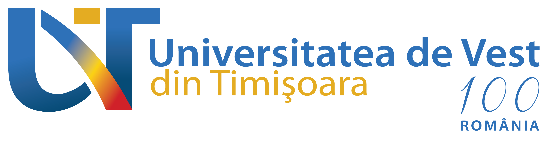 MINISTERUL EDUCAȚIEI NAȚIONALE FACULTATEA DE LITERE, ISTORIE ŞI TEOLOGIE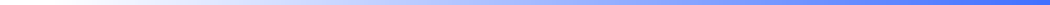 DECANATDECANATNr.Crt.Nume/prenumeNr. matricolA'Media de admitereTipul de bursăDragomir C.R. Oana DenisaLLRO12Engleză10,00Bursă OlimpiciRecalo Timea LLRO12engleză10,00Bursă OlimpiciGogoșanu O.C. Mihaela OanaLLRO12Franceză9,96Bursă meritPuțanu I Alexandra AnamariaLLRO12Italiană9,83Bursă meritȚif D. Daniel BogdanLLRO12Engleză9,66Bursă meritNr.Crt.Nume/prenumeNr. matricolA'Situaţia şcolară pe anul univ. 2017/2018Tipul de bursăDumitrescu I. Alina MariaLLRO12474Engleză9,86Bursă performanțăChindriș L. Adela DianaLLRO12456Engleză9,82Bursă performanțăGheorghescu G. Andrada GabrielaLLRO12479Spaniolă9,89Bursă meritPepa S. Patricia PerlaLLRO12506Engleză9,65Bursă meritCorcoțoi M. Andreea BiancaLLRO12460Engleză9,20Bursă meritDanciu T. Simona MariaLLRO12465Engleză9,18Bursă meritDorca P. FlorentinaLLRO12469Engleză9,10Bursă meritBelgun-Gîlcă I. Andreea IonelaLLRO12446Engleză8,98Bursă meritIepure D.I. Cristina FlorentinaLLRO12485Spaniolă8,89Bursă meritAlbai C.T. Cristina AlinaLLRO12440Engleză8,81Bursă meritMurgu RebecaLLRO12500Engleză8,81Bursă meritBoroica I. Andreea RamonaLLRO12451Italiană8,77Bursă meritColto Gh. LaviniaLLRO12459Italiană8,72Bursă meritMocriș D. Melissa PatriciaLLRO12498Engleză8,70Bursă meritBirău N. MariaLLRO1244Engleză8,67Bursă meritBorza Gh. Adrian GeorgeLLRO12452Engleză8,60Bursă meritAGINA1 |B-dul Vasile Pârvan, Nr. 4, 300223 Timişoara, România.Tel./Fax: +4 0256-592.164 (318), www.litere.uvt.ro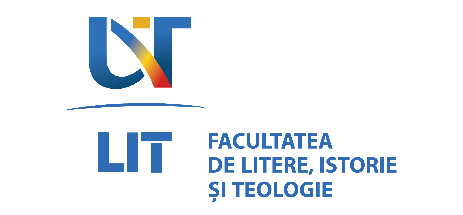 MINISTERUL EDUCAȚIEI NAȚIONALE FACULTATEA DE LITERE, ISTORIE ŞI TEOLOGIEDECANATDECANATNr.Crt.Nume/prenumeNr. matricolA'Situaţia şcolară pe anul univ. 2017/2018Tipul de bursă Valentina Ioana12208Engleză10,00Bursă performanțăFoitoş C. Alexandru12228Engleză10,00Bursă performanță Daniela Alexandra12216Engleză9,82Bursă meritMorar Gh. Lorena Denisa12256Engleză9,72Bursă meritDabija E. Diana Otilia12218Engleză9,56Bursă meritHigyed E. Alexandru12236Engleză9,39Bursă meritCiurdar P. Patricia Anamaria12214Engleză9,37Bursă meritŢunea M.I. Alexandra Florina12284Franceză9,37Bursă meritTamaşi N. Alexandra Isabelle12281Engleză9,22Bursă meritBejenaru V. Miruna Ofelia12202Spaniolă9,17Bursă meritMacovescu A. Larisa Nicoleta12246Engleză9,10Bursă meritOmota Gh. Claudia Gabriela12263Engleză8,98Bursă meritIstrate C. Iulia Nicoleta12239Engleză8,96Bursă meritStoian C. Irina Victoria12275Germană8,94Bursă meritŢalapin F. Mădălina Mihaela12282Italiană8,93Bursă meritJurca V. Giulia12240Engleză8,87Bursă meritStînă C. Rebeca Lucia12274Engleză8,87Bursă meritCiobanu C. G. Marina Luiza12210Engleză8,84Bursă meritMurgoi C. FlorentinaCălina12259Engleză8,82Bursă meritPAGINA2 |B-dul Vasile Pârvan, Nr. 4, 300223 Timişoara, România.Tel./Fax: +4 0256-592.164 (318), www.litere.uvt.roMINISTERUL EDUCAȚIEI NAȚIONALE FACULTATEA DE LITERE, ISTORIE ŞI TEOLOGIEDECANATDECANATPAGINA3 |B-dul Vasile Pârvan, Nr. 4, 300223 Timişoara, România.Tel./Fax: +4 0256-592.164 (318), www.litere.uvt.ro